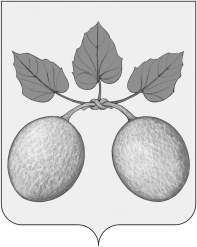 АДМИНИСТРАЦИЯ ГОРОДА СЕРДОБСКАCЕРДОБСКОГО РАЙОНА ПЕНЗЕНСКой ОБЛАСТиПОСТАНОВЛЕНИЕот 02.12.2019 № 610г. СердобскОб утверждении Порядка подачи и рассмотрения жалоб на решения и действия (бездействие) органа местного самоуправления администрации города Сердобска, должностных лиц, муниципальных служащих при предоставлении муниципальных услугВ соответствии с Федеральным законом от 27.07.2010 N 210-ФЗ "Об организации предоставления государственных и муниципальных услуг", руководствуясь статьей 23 Устава городского поселения  города Сердобска Сердобского района Пензенской области, Администрация города Сердобска,ПОСТАНОВЛЯЕТ:1. Утвердить Порядок подачи и рассмотрения жалоб на решения и действия (бездействие) органа местного самоуправления администрации города Сердобска, должностных лиц, муниципальных служащих при предоставлении муниципальных услуг (приложение  1).3. Опубликовать настоящее постановление в информационном бюллетене  «Вестник города Сердобска»  и разместить на официальном сайте администрации города Сердобска  в информационно-телекоммуникационной сети «Интернет».4. Контроль за выполнением настоящего постановления возложить на руководителя аппарата   администрации города Сердобска.Главы администрации                                                                           В.В. МакаровПриложение  1Утверждено постановлениемадминистрации города Сердобскаот 02.12.2019 № 610Порядок подачи и рассмотрения жалоб на решения и действия (бездействие) органа местного самоуправления администрации города Сердобска, должностных лиц, муниципальных служащих при предоставлении муниципальных услуг1. Настоящий Порядок определяет особенности подачи и рассмотрения жалоб на решения и действия (бездействие) органа местного самоуправления администрации города Сердобска, должностных лиц, муниципальных служащих при предоставлении муниципальных услуг (далее - жалобы).Действие настоящего Порядка распространяется на жалобы, поданные с соблюдением требований Федерального закона от 27.07.2010 № 210-ФЗ "Об организации предоставления государственных и муниципальных услуг". Для целей настоящего Порядка используются понятия, предусмотренные статьей 2 Федерального закона № 210-ФЗ.Положения настоящего Порядка не распространяются на отношения, регулируемые Федеральным законом от 02.05.2006 № 59-ФЗ "О порядке рассмотрения обращений граждан Российской Федерации", а также не применяются в случае обжалования нормативных правовых актов и иных решений администрации города Сердобска (далее - администрация), а также ее структурных подразделений, муниципальных учреждений, должностных лиц, муниципальных служащих, иных решений и действий (бездействия) администрации, ее структурных подразделений, муниципальных учреждений, должностных лиц, муниципальных служащих, в отношении которых предусмотрен специальный порядок обжалования.2. Жалоба подается в орган местного самоуправления Администрацию города Сердобска, предоставляющий муниципальные услуги (далее - орган, предоставляющий муниципальные услуги), в письменной форме, в том числе при личном приеме заявителя, или в электронном виде. Жалоба в письменной форме может быть также направлена по почте.Жалоба на решения и (или) действия (бездействие) органа, предоставляющего муниципальную услугу, должностного лица, органа предоставляющего муниципальную услугу, муниципального служащего при осуществлении в отношении юридических лиц и индивидуальных предпринимателей, являющихся субъектами градостроительных отношений, процедур, включенных в исчерпывающие перечни процедур в сферах строительства, утвержденные Правительством Российской Федерации в соответствии с частью 2 статьи 6 Градостроительного кодекса Российской Федерации, может быть подана такими лицами в порядке, установленном настоящим Порядком, либо в порядке, установленном антимонопольным законодательством Российской Федерации, в антимонопольный орган.3. Жалоба должна содержать:1) наименование органа, предоставляющего муниципальную услугу, должностного лица органа, предоставляющего муниципальную услугу, либо муниципального служащего решения и действия (бездействие) которых обжалуются;2) фамилию, имя, отчество (при наличии), сведения о месте жительства заявителя - физического лица либо наименование, сведения о месте нахождения заявителя - юридического лица, а также номер (номера) контактного телефона, адрес (адреса) электронной почты (при наличии) и почтовый адрес, по которым должен быть направлен ответ заявителю (за исключением случая, когда жалоба направляется способом, указанным в подпункте г) пункта 7 настоящего Порядка);3) сведения об обжалуемых решениях и действиях (бездействии) органа, предоставляющего муниципальную услугу, должностного лица органа, предоставляющего муниципальную услугу либо муниципального служащего;4) доводы, на основании которых заявитель не согласен с решением и действием (бездействием) органа, предоставляющего муниципальную услугу, должностного лица органа, предоставляющего муниципальную услугу либо муниципального служащего. Заявителем могут быть представлены документы (при наличии), подтверждающие доводы заявителя, либо их копии.4. В случае подачи жалобы при личном приеме заявитель представляет документ, удостоверяющий его личность, в соответствии с действующим законодательством.5. В случае если жалоба подается через представителя заявителя, также представляется документ, подтверждающий полномочия на осуществление действий от имени заявителя. В качестве документа, подтверждающего полномочия на осуществление действий от имени заявителя, может быть представлена:1) оформленная в соответствии с законодательством Российской Федерации доверенность (для физических лиц);2) оформленная в соответствии с законодательством Российской Федерации доверенность, заверенная печатью заявителя (при наличии печати) и подписанная руководителем заявителя или уполномоченным этим руководителем лицом (для юридических лиц);3) копия решения о назначении или об избрании либо приказа о назначении физического лица на должность, в соответствии с которым такое физическое лицо обладает правом действовать от имени заявителя без доверенности.6. Прием жалоб в письменной форме осуществляется органом, предоставляющим муниципальные услуги в месте предоставления муниципальной услуги (в месте, где заявитель подавал запрос на получение муниципальной услуги, нарушение порядка предоставления которой обжалуется, либо в месте, где заявителем получен результат указанной муниципальной услуги).Время приема жалоб должно совпадать со временем предоставления муниципальных услуг.7. В электронном виде жалоба может быть подана заявителем посредством:а) официального сайта органа, предоставляющего муниципальную услугу, в информационно-телекоммуникационной сети "Интернет";б) федеральной государственной информационной системы "Единый портал государственных и муниципальных услуг (функций)" (далее - Единый портал);в) региональной государственной информационной системы "Портал государственных и муниципальных услуг (функций) Пензенской области" (далее - Региональный портал);г) федеральной государственной информационной системы, обеспечивающей процесс досудебного (внесудебного) обжалования решений и действий (бездействия), совершенных при предоставлении государственных и муниципальных услуг (далее - система досудебного обжалования) с использованием информационно-телекоммуникационной сети "Интернет".8. При подаче жалобы в электронном виде документы, указанные в пункте 5 настоящего Порядка, могут быть представлены в форме электронных документов, подписанных электронной подписью, предусмотренной постановлением Правительства РФ от 25.06.2012 N 634 "О видах электронной подписи, использование которых допускается при обращении за получением государственных и муниципальных услуг".9. Рассмотрение жалоб осуществляется уполномоченными на это должностными лицами органа, предоставляющего муниципальную услугу, в отношении решений и действий (бездействия) данного органа, его должностных лиц, муниципальных служащих.В случае если обжалуются решения руководителя органа, предоставляющего муниципальную услугу, жалоба подается в вышестоящий орган (в порядке подчиненности).При отсутствии вышестоящего органа жалоба подается непосредственно руководителю органа, предоставляющего муниципальную услугу, и рассматривается им в соответствии с настоящим Порядком.10. В случае если жалоба подана заявителем в орган, в компетенцию которого не входит принятие решения по жалобе, в течение 3 рабочих дней со дня регистрации такой жалобы указанный орган направляет жалобу в уполномоченный на ее рассмотрение орган и информирует заявителя о перенаправлении жалобы.Срок рассмотрения жалобы исчисляется со дня регистрации такой жалобы в уполномоченном на ее рассмотрение органе.В случае если в отношении поступившей жалобы Федеральным законом установлен иной порядок (процедура) подачи и рассмотрения жалоб, положения настоящего Порядка не применяются и заявитель уведомляется о том, что его жалоба будет рассмотрена в порядке и сроки, предусмотренные Федеральным законом.11. Жалоба может быть подана заявителем через многофункциональный центр предоставления государственных и муниципальных услуг.При поступлении такой жалобы многофункциональный центр предоставления государственных и муниципальных услуг обеспечивает ее передачу в уполномоченный на ее рассмотрение орган, в порядке и сроки, которые установлены соглашением о взаимодействии между многофункциональным центром предоставления государственных и муниципальных услуг и органом, предоставляющим услугу, но не позднее следующего рабочего дня со дня поступления жалобы.Срок рассмотрения жалобы исчисляется со дня регистрации жалобы в уполномоченном на ее рассмотрение органе, предоставляющем муниципальные услуги.12. Жалоба, поступившая в уполномоченный на ее рассмотрение орган, предоставляющий муниципальную услугу, подлежит регистрации не позднее следующего за днем ее поступления рабочего дня. Жалоба рассматривается в течение 15 рабочих дней со дня ее регистрации.В случае обжалования отказа органа, предоставляющего муниципальную услугу, его должностного лица, работника в приеме документов у заявителя либо в исправлении допущенных опечаток и (или) ошибок или в случае обжалования заявителем нарушения установленного срока таких исправлений жалоба рассматривается в течение 5 рабочих дней со дня ее регистрации.13. Орган, предоставляющий муниципальную услугу, определяет уполномоченное на рассмотрение жалоб должностное лицо, которое обеспечивает:1) прием и рассмотрение жалоб в соответствии с требованиями настоящего Порядка;2) направление жалоб в уполномоченные на их рассмотрение орган и (или) организацию в соответствии с пунктом 10 настоящего Порядка.14. Орган, предоставляющий муниципальную услугу, обеспечивает:1) оснащение мест приема жалоб;2) информирование заявителей о порядке обжалования решений и действий (бездействия) органа, предоставляющего муниципальную услугу, и его должностных лиц, муниципальных служащих посредством размещения информации на стендах в местах предоставления муниципальных услуг, на его официальном сайте, на Едином портале, на Региональном портале;3) консультирование заявителей о порядке обжалования решений и действий (бездействия) органа, предоставляющего муниципальную услугу, его должностных лиц, муниципальных служащих, в том числе по телефону, электронной почте, при личном приеме;4) заключение соглашения о взаимодействии в части осуществления многофункциональным центром предоставления государственных и муниципальных услуг приема жалоб и выдачи заявителям результатов рассмотрения жалоб;5) формирование и представление ежеквартально в вышестоящий орган (при его наличии)  отчетности о полученных и рассмотренных жалобах (в том числе о количестве удовлетворенных и неудовлетворенных жалоб).15. По результатам рассмотрения жалобы в соответствии с частью 7 статьи 11.2 Федерального закона "Об организации предоставления государственных и муниципальных услуг" уполномоченный на ее рассмотрение орган принимает решение об удовлетворении жалобы либо об отказе в ее удовлетворении.В случае признания жалобы подлежащей удовлетворению в ответе заявителю дается информация о действиях, осуществляемых органом, предоставляющим муниципальную услугу, в целях незамедлительного устранения выявленных нарушений при оказании муниципальной услуги, а также приносятся извинения за доставленные неудобства и указывается информация о дальнейших действиях, которые необходимо совершить заявителю в целях получения муниципальной услуги.В случае признания жалобы не подлежащей удовлетворению в ответе заявителю даются аргументированные разъяснения о причинах принятого решения, а также информация о порядке обжалования принятого решения.16. Решение, принятое по результатам рассмотрения жалобы, может быть обжаловано заявителем в судебном порядке.17. Ответ по результатам рассмотрения жалобы подписывается уполномоченным на рассмотрение жалобы должностным лицом органа, предоставляющего муниципальную услугу, и направляется заявителю в письменной форме.По желанию заявителя ответ по результатам рассмотрения жалобы может быть представлен не позднее дня, следующего за днем принятия решения, в форме электронного документа, подписанного электронной подписью уполномоченного на рассмотрение жалобы должностного лица органа, вид которой установлен законодательством Российской Федерации.18. Ответ по результатам рассмотрения жалобы направляется заявителю не позднее дня, следующего за днем принятия решения, в письменной форме. В случае если жалоба была направлена способом, указанным в подпункте г) пункта 7 настоящего Порядка, ответ заявителю направляется посредством системы досудебного обжалования.19. Уполномоченный на рассмотрение жалобы орган, предоставляющий муниципальную услугу, отказывает в удовлетворении жалобы в следующих случаях:1) наличие вступившего в законную силу решения суда, арбитражного суда по жалобе о том же предмете и по тем же основаниям;2) подача жалобы лицом, полномочия которого не подтверждены в порядке, установленном законодательством Российской Федерации;3) наличие решения по жалобе, принятого ранее в соответствии с требованиями настоящего Порядка в отношении того же заявителя и по тому же предмету жалобы.20. Уполномоченный на рассмотрение жалобы орган, предоставляющий муниципальную услугу вправе оставить жалобу без ответа в следующих случаях:1) наличие в жалобе нецензурных либо оскорбительных выражений, угроз жизни, здоровью и имуществу должностного лица, работника, а также членов его семьи;2) отсутствие возможности прочитать какую-либо часть текста жалобы, фамилию, имя, отчество (при наличии) и (или) почтовый адрес заявителя, указанных в жалобе.21. Уполномоченный на рассмотрение жалобы орган, предоставляющий муниципальную услугу, сообщают заявителю об оставлении жалобы без ответа в течение 3 рабочих дней со дня регистрации жалобы.22. В случае установления в ходе или по результатам рассмотрения жалобы признаков состава административного правонарушения, предусмотренного статьей 5.63 Кодекса Российской Федерации об административных правонарушениях, или признаков состава преступления должностное лицо, уполномоченное на рассмотрение жалоб, незамедлительно направляет соответствующие материалы в органы прокуратуры.